Publicado en Sevilla el 27/12/2021 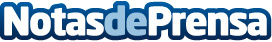 La administración concursal pone a la venta la unidad productiva de DitecsaYa existe una oferta y ahora se abre hasta el 13 de enero la posibilidad de que se presenten otras nuevas que la mejorenDatos de contacto:Simón Onrubia Bodas654736924Nota de prensa publicada en: https://www.notasdeprensa.es/la-administracion-concursal-pone-a-la-venta-la Categorias: Finanzas Andalucia Emprendedores Recursos humanos Otras Industrias http://www.notasdeprensa.es